Beantwoord na je stage de volgende vragen.’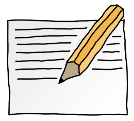 OPDRACHT B.21Wat waren je werkzaamheden?2.Wat waren je werktijden?3.Bij welk beroep heb je stage gelopen?4.Welke taken/beroepen van jouw stageplek passen bij jou?5.Moest je speciale kleding dragen?6.Beschrijf je werkplek.7.Wat lijkt je leuk aan dit beroep?8.Wat lijkt je juist niet leuk aan dit beroep?9.Welke MBO-opleiding moet je doen om dit beroep te beoefenen?10.Waar kan je zo’n opleiding volgen?11.Op welk niveau is deze opleiding?12.Is dit beroep iets voor jou? JA / NEE Leg uit.13.Welke drie nieuwe dingen ben je tijdens je stage over dit beroep te weten gekomen?__________________________________________________________________________________________________________________________________________________________________________________________14.Over welke dingen die je op je stage hebt meegemaakt of gedaan, ben je het meest enthousiast?15.Wat viel je het meeste tegen tijdens je stage?16.Ik ben erachter gekomen dat ik dit al goed kan:17.Ik ben erachter gekomen dat dit een leerpunt voor mezelf is:18.Welke antwoorden heeft jouw stagebegeleider gegeven op jouw vragen (vraag 7 van opdracht B.1)?19.Welk compliment geef jij aan je stagebegeleider?20.Wie kun je toevoegen aan je netwerk? Noem een paar namen van personen die je tijdens je stage hebt leren kennen.21.En tot slot: hoe vond je het om de hele dag aan het werk te zijn i.p.v. naar school te gaan?